Costo Itemizado Programa de Cuidados paliativos perinatales Red de Salud UC-CHRISTUS 2016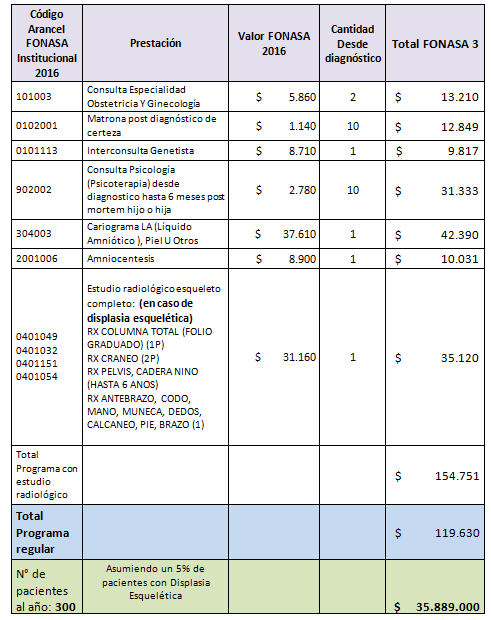 El costo aquí presentado NO INCLUYE LA CAPACITACIÓN DEL EQUIPO MULTIDISCIPLINARIO, que en definitiva es el elemento diferenciador del programa.